  Методические рекомендации для  студентов педагогических вузов, учителей начальных классов при работе над произведением А.И. Куприна «Слон»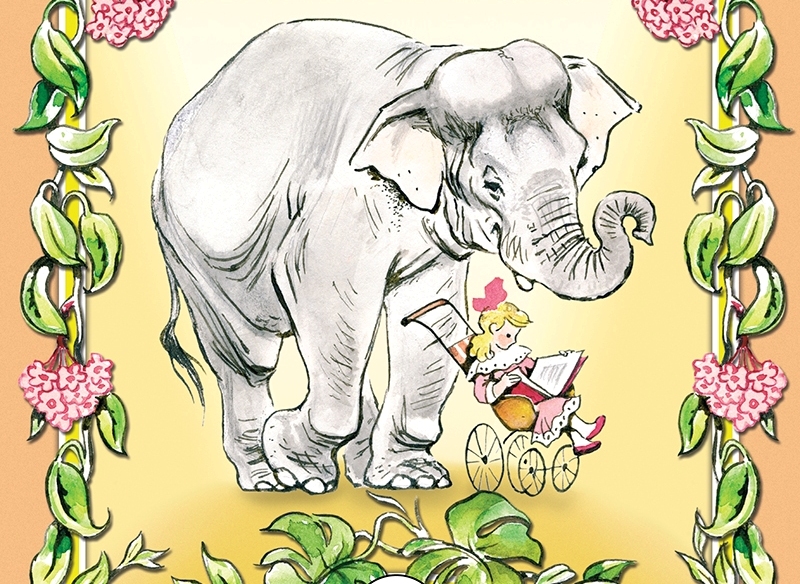 1)На первом уроке провести вступительную беседу для определения цели урока, познакомить с биографией автора, затем следует чтение рассказа учителем или прослушивание аудиозаписи, проверка первичного восприятия произведения.     Первоначальное чтение должно помочь  получить правильное  представление о предмете или явлении. Рассказы Александра Ивановича носят  поучительный смысл, поэтому не должно быть «чтения ради чтения», оно должно нести смысл.Первоначальное чтение предваряется вводной беседой.     Цель беседы – объяснить значение незнакомых слов, выражений (провести словарную работу); организовать внимание школьников;  вызвать интерес к предстоящему чтению.  2) После первичного восприятия текста необходимо проверить его понимание. Понимание текста произведения  может характеризоваться разными уровнями: понимание лишь основного предмета высказывания; понимание смыслового содержания текста; понимание не только того, о чём и что было сказано или написано, но и зачем это говорилось. Пример беседы после первичного восприятия текста:- Понравился ли  вам  отрывок из рассказа? - Какое у вас настроение после прочтения отрывка? Почему?- Может ли оно впоследствии измениться?- Как вы думаете, сможет ли папа осуществить желание девочки?- Как вы думаете,  девочка поправится? Это мы узнаем, прочитав рассказ дальше, на следующих уроках. - О чем же этот рассказ?3)После первичного восприятия происходит вторичное чтение текста.  Вторичное чтение способствует более глубокому пониманию прочитанного; тренировке в чтении;  формированию творческого подхода к содержанию; деятельной работе мысли.  На втором уроке рекомендуется посвятить подготовке к пересказу текста. Пересказ – один из заключительных этапов работы над произведением, так как его качество зависит от степени осознания текста. Пересказ способствует формированию у обучающихся навыков грамотного построения предложения; развитию речи.        Перед пересказом текста составляется план, на который обучающиеся будут ориентироваться. Приведем пример того, как можно составить  на уроке план рассказа «Слон»:- А. И. Куприн в книге (учитель показывает книгу с рассказами писателя) поделил этот рассказ на шесть частей. Посмотрим, совпадут ли они с нашими частями. Мы сразу будем составлять план.- Откройте учебники. Прочитайте, что такое план. (План в сжатой форме передает основное содержание произведения. План поможет запомнить и пересказать содержание, не нарушая последовательности событий.)- Каким бывает план? (Он бывает кратким и развернутым, подробным.)- Прочитайте , что нужно для составления плана.После этого происходит деление текста на части под руководством учителя. Первая часть: до слов «Милая Надя, милая моя девочка...».Вторая часть: до слов «Но однажды утром девочка просыпается...».Третья часть: до слов «Через два часа он сидит в зверинце...».Четвертая часть: до слов «Ночью слона ведут в гости к больной девочке...».Пятая часть: до слов «На другой день девочка просыпается чуть свет...».Шестая часть: до конца.В  итоге обучающиеся вместе с учителем составляют следующий план:     1. Девочка больна.     2. Дочка от всего отказывается     3. Желание увидеть живого слона.     4. Папа в зверинце.     5. Ночное путешествие слона.     6. Слон в гостях у Нади.На третьем (итоговом) уроке по рассказу «Слон» проходит проверка самостоятельного пересказа.   Можно предложить творческий пересказ: от лица одного из героев: мамы, папы, девочки, слона, дрессировщика; пересказ определенного эпизода, описание обстановки.  Возможно организовать чтение по ролям.Пример организации самостоятельно пересказа:- А сейчас разделитесь на группы. Каждая группа готовит рассказ от имени мамы, папы, девочки, слона, хозяина слона.- Обсудите, с какой части текста начнется ваш рассказ. Рассказ должен быть кратким. Не забудьте рассказать об эмоциях или чувствах, которые испытывали ваши герои.- Послушаем, какие рассказы у вас получились. (Представители каждой группы учащихся рассказывают.)    - Чтение в лицах (автор, мама, хозяин слона, Надя)    - Прочитаем шестую часть по ролям. Старайтесь передать интонациями и голосом чувства героев, их настроение в данный момент.Произведения Куприна изучаются поэтапно.  Произведения изучается в несколько этапов, как и представлено в наших рекомендациях. Уроки разбиваются на части, анализируется обучающимися, составляется план рассказа и его пересказ.